АДМИНИСТРАЦИЯ КАЛИНИНСКОГО РАЙОНА ГОРОДА ЧЕЛЯБИНСКАНАПОМИНАЕТПравила эксплуатации газового оборудования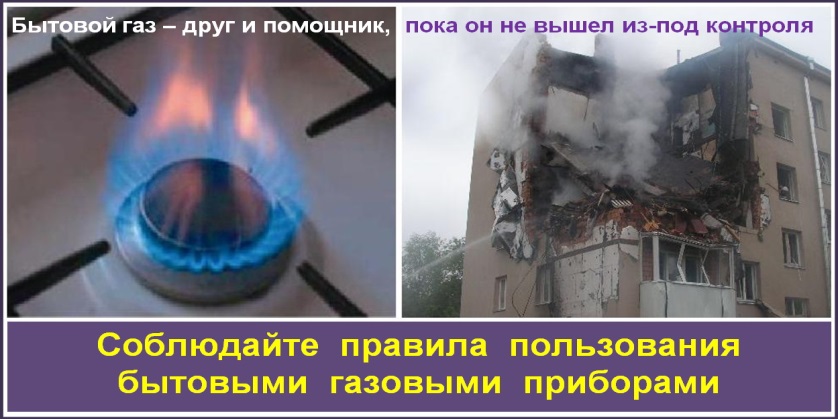 При использовании газовых приборов запрещается:использовать неисправные газовые приборы;оставлять без присмотра зажженные конфорки;допускать к газовым плитам малолетних детей;использовать газовые приборы с неисправной или отключенной автоматикой безопасности;сушить белье над газом;устанавливать и ремонтировать газовые приборы или газоподводящие трубы при отсутствии профессиональной подготовки;устанавливать газовые приборы вблизи легковоспламеняющихся предметов и материалов (шторы, занавески, тюль и т.д.);поворачивать ручки кранов клещами, щипцами, ключами, а также стучать по кранам, конфоркам твердыми предметами;использовать газовые приборы для обогрева помещений.Уходя из дома, не забывайте выключать газовые приборы!АДМИНИСТРАЦИЯ КАЛИНИНСКОГО РАЙОНА ГОРОДА ЧЕЛЯБИНСКАНАПОМИНАЕТПравила эксплуатации газового оборудованияПри использовании газовых приборов запрещается:использовать неисправные газовые приборы;оставлять без присмотра зажженные конфорки;допускать к газовым плитам малолетних детей;использовать газовые приборы с неисправной или отключенной автоматикой безопасности;сушить белье над газом;устанавливать и ремонтировать газовые приборы или газоподводящие трубы при отсутствии профессиональной подготовки;устанавливать газовые приборы вблизи легковоспламеняющихся предметов и материалов (шторы, занавески, тюль и т.д.);поворачивать ручки кранов клещами, щипцами, ключами, а также стучать по кранам, конфоркам твердыми предметами;использовать газовые приборы для обогрева помещений.Уходя из дома, не забывайте выключать газовые приборы!Действия при обнаружении утечки газа:при запахе газа немедленно прекратите пользоваться газовым прибором (выключите газ на плите, перекройте кран на газовой трубе);исключите появление источников зажигания: открытого огня и искры (спички, сигареты, зажигалки, электрические выключатели, электробытовые приборы, электрозвонки, телефонные аппараты);обеспечьте проветривание всех помещений;вместе с членами семьи покиньте загазованное помещение (квартиру, дом);обнаружение места утечки газа проводите только с помощью мыльного раствора (пены). Во избежание взрыва категорически запрещается использовать для этих целей источники открытого огня (спички, зажигалки и т.п.);из безопасного места вызовите аварийную службу газового хозяйства;встретьте представителей аварийной газовой службы и направьте их к месту утечки газа.Важно помнить:перед эксплуатацией газовых приборов необходимо проветрить помещение и на все время работы оставить форточку открытой;перед включением газового прибора нужно сначала зажечь спичку, затем поднести огонь к конфорке и только после этого открыть кран на газовом приборе, необходимо следить, чтобы пламя конфорки не погасло;следите за исправностью дымоходов и вентиляционных каналов;собственник (пользователь) жилого помещения должен заключить договор на техническое обслуживание газовых приборов.Телефон вызова аварийной газовой службы:«04», по сотовой связи «104» или «112»Действия при обнаружении утечки газа:при запахе газа немедленно прекратите пользоваться газовым прибором (выключите газ на плите, перекройте кран на газовой трубе);исключите появление источников зажигания: открытого огня и искры (спички, сигареты, зажигалки, электрические выключатели, электробытовые приборы, электрозвонки, телефонные аппараты);обеспечьте проветривание всех помещений;вместе с членами семьи покиньте загазованное помещение (квартиру, дом);обнаружение места утечки газа проводите только с помощью мыльного раствора (пены). Во избежание взрыва категорически запрещается использовать для этих целей источники открытого огня (спички, зажигалки и т.п.);из безопасного места вызовите аварийную службу газового хозяйства;встретьте представителей аварийной газовой службы и направьте их к месту утечки газа.Важно помнить:перед эксплуатацией газовых приборов необходимо проветрить помещение и на все время работы оставить форточку открытой;перед включением газового прибора нужно сначала зажечь спичку, затем поднести огонь к конфорке и только после этого открыть кран на газовом приборе, необходимо следить, чтобы пламя конфорки не погасло;следите за исправностью дымоходов и вентиляционных каналов;собственник (пользователь) жилого помещения должен заключить договор на техническое обслуживание газовых приборов.Телефон вызова аварийной газовой службы:«04», по сотовой связи «104» или «112»